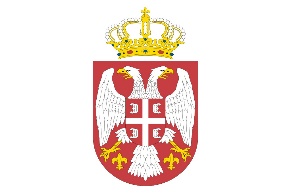 Тел: +381 (010) 311 577, 311 894, 311 876 * Факс: +381 (010) 311 891e-mail: piokrug@mts.rsИ з в е ш т а ј о раду Стручне службе Пиротског управног округаза 2015. годинуIОРГАНИЗАЦИЈА ПИРОТСКОГ УПРАВНОГ ОКРУГА               Пиротски  округ је смештен  у југоисточном делу Србије на површини од 2.763 км2 са центром округа- општином Пирот и још три општине: Бела Паланка, Бабушница, и Димитровград. На територији округа живи 92.277 становника (попис из 2011.године).               Пиротски округ основан је 1992.године на основу Уредбе о начину вршења послова министарстава и посебних организација ван седишта („Службени гласник РС“,број 3/91), а његова трансформација у Пиротски управни округ извршена је на основу Уредбе о управним окрузима („Службени гласник РС“, број 15/06).    Управни округ је подручни центар државне управе који обухвата окружне подручне јединице свих органа државне управе које су образоване за његово подручје. За Пиротски управни округ четири министарства су обаразовала подручне јединице са тридесет и два извршилаца, и то:П О С Л О В Н И   П Р О С Т О Р	    Седиште Пиротског управног округа је у Пироту, у улици Српских владара  83. Зграда округа  је стара преко 100 година и у власништву је општине Пирот. У седишту округа је смештена Стручна служба  на челу са Начелником управног округа и двадесет инспектора из наведених министарстава.	   Уговорима о закупу службеног простора без надокнаде, регулисан је смештај инспектора који су смештени ван седишта округа и то: 2 инспектора смештени су у згради Фонда ПИО у Белој Паланци, у згради Основног суда у Бабушници смештена су 3, а у  Димитровграду, у згради Ветеринарске клинике смештено је 7 инспектора. Трошкове струје, грејања и одржавања ових просторија, на основу испостављених фактура, плаћа округ.IIСТРУЧНА СЛУЖБА  ОКРУГАДелокруг Стручне службе управног округа               Према Закону о државној управи („Службени гласник РС“, бр.79/05,101/07,95/10 и 99/14), Стручна служба је задужена за послове стручне и техничке потпоре начелнику Управног округа и заједничке послове за све окружне подручне јединице органа државне управе.   	    Правилником о унутрашњем уређењу и систематизацији радних места из 2009.године  у Стручној служби Пиротског управног округа систематизовано је 6  радних места са 8 извршиоца и то: начелник управног округа - државни службеник на положају, државни службеници: шеф одсека  – 1 извршилац, референт за кацеларијске послове - 2 извршиоца; намештеници: технички секретар – 1 извршилац, возач - 1 извршилац  и оператер – дактилограф - 2 извршиоца. 	     Стручна служба и Одсек за опште послове образује се за обављање међусобно сродних послова којима се обезбеђује стручна и техничка потпора начелнику Управног округа у обављању нових дужности, као и инспекцијским службама који су заједнички за све окружне подручне јединице органа државне управе. Стручна служба Управног округа обавља стручне и с њим повезане извршне и оперативне послове, примењујући бројне прописе из области канцеларијског пословања, радног законодавства, финансија, јавних набавки, безбедности и здравља на раду, ванредних ситуација, израде и реализације планова интегритета и других. Делатност Стручне службе поред пружања подршке функцији начелника округа и Савета округа, огледа се и у  обављању оперативних послова везаних за делатност деташираних органа министарстава.   У Стручној служби обављају се послови заједнички свим окружним  подручним јединицама који се односе на: остваривање сарадње са органима државне управе, локалне самоуправе и другим органима и организацијама; управне послове у вези заснивања и престанка радног односа и остваривања права из радног односа; планирање извршења буџета, израду захтева за промену апропријација и промену квота, изради захтева за преузимање обавеза, захтева за плаћање и трансфер средстава, контролу расхода, обраду плаћања и евидентирања трошкова, финансијско извештавање о оствареним приходима и извршеним расходима, прикупљање и контролу података за обрачун плата запослених; састављање анализа, извештаја и информација; набавку, чување и издавање канцеларијског и другог потрошног материјала и ситног инвентара; пријем, евидентирање, здруживање, развођење, архивирање и експедиција предмета; дактилографски послови и послови умножавања материјала; превоз путничким аутомобилом; административни послови везани за рад Савета управног округа, текуће одржавање пословног простора и други послови од значаја за рад Управног округа. 1.НАЧЕЛНИК ОКРУГА                Решењем Владе Републике Србије 24 Број: 119-14387/2014 од 14.11.2014.год. на место начелника Пиротског управног округа постављен је Димитрије Видановић.                       Начелник Управног округа је у току 2015.године  имао бројне  активности, а Стручна служба је пружала стручни и техничку потпору у обављању тих активности и то:Одржане су 7 седнице Савета Пиротског управног округа, које су биле организоване и ван седишта округа, у Димитровграду, Бабушници и Белој Паланци.Одржано је 32 колегијума са шефовима инспекцијских служби и 4 колегијума са свим запосленима у Пиротском управном округу.Такође, у 2015.години одржане су 3 седнице Окружног штаба за ванредне ситуације, о чему су сачињени записници.Колегијуми са запосленима у општој служби оджани су једном недељно с циљем планирања  редовног рада и активности запослених.            Поред тога начелник округа одржавао је редовне месечне конференције за новинаре са шефовима инспекцијских служби на којима се презентују месечни извештаји о раду инспекција. Посебан акценат у току септембра био је на представљању нових одредби Закона о инспекцијском надзору.          - Сарадња и комуникација са државним секретарима, шефовима републичких инспекцијских служби у министратсвима, шефовима одсека и одељења инспекцијских служби из Ниша и других градова с циљем координације и унапређења рада инспекцијских служби.        - Сарадња и комуникација са начелницима других управних округа с циљем консултација и унапређења рада инспекција.        - Реализација свих задатака и иницијатива од стране Министарства државне управе и локалне самоуправе у погледу рационализације у државној управи и Министарства рада, запошљавања, борачких и социјалних питања у погледу прихвата и проласка миграната са Блиског истока.         - У октобру је Пиротски управни округ јавно похваљен од стране Министарства државне управе и локалне самоуправе као пример добре праксе у обавештавању о раду инспекцијских служби у светлу нових одребди Закона о инспекцијском надзору.       - У договору са Министарством државне управе и локалне самоуправе и УСАИД-ом одржан једнодневни семинар за све републичке, пореске и општинске инспекторе са територије Пиротског управног округа о примени нових одредби Закона о инспекцијском надзору.        - На захтев директора Инспектората за рад одржан састанак о борби против сиве економије са представницима локалних самоуправа, привреде и предузетника.       - На захтев ЈП „Путеви Србије“ о трасама државних путева кроз седишта градова и општина одржан састанак са представницима локалних самоуправа.      - На иницијативу Начелника округа организован представника ВПЦ „Морава“ Ниш, представника локалних самоуправа и ХЕ „Пирот“ састанак о плану ЈП „Србија воде“ и локалних самоуправа за одржавањем канала и водотокова на територији Пиротског округа у 2015. години.      - На иницијативу Агенције за безбедност саобраћаја организован састанак са представницима локалних самоуправа.      - С циљем обнове путева на територији Пиротског управног округа, на основу закључака Савета округа, Начелник ПУО упознао надлежне у ЈП „Путеви Србије“ и Министарству грађевине, саобраћаја и инфраструктуре са потребама за обновом деоница путева и затражио решавање проблема. Резултат: Асфлатирање деонице 3 км државног пута Пирот-Бабушница, која је била у катастрофалном стању, обнова деонице пута од 6 км на Старој планини Славиња-Итзатовци.      - С циљем поштовања закона и заштите интереса пољопривредника у поступку комасације који спроводи Општина Пирот из села Извор у Бериловац, начелник округа уз помоћ Министарства пољопривреде и Дирекције за пољопривредно земљиште помогао у решавању проблема. Резултат: Одлагање завршетка поступка комасације за новембар 2016. године.      - С циљем подршке развоју општина Пиротског округа уз помоћ Министарства привреде обезебеђено 5 милиона динара за изградњу трафостанице у индустријској зони у Белој Паланци.      - С циљем очувања Саобраћајно-школског центра при ОШ „Свети Сава“ у Пироту послата иницијатива Министраству просвете за очувањем радног места у поменутој школи.       - Од Управе за шуме Министарства пољопривреде затражено попуњавање радног места шумарског инспектора. Напомена: Пиротски управни округ већ 15 месеци нема шумарског инспектора.       - Редовни контакти са радницима „АХА Мура Први мај“ који су изгубили радна места због увођења стечаја и посредовање приликом решавања проблема са Министартвом привреде и другим државним органима. Прекогранична сарадњаАктивности у оквиру Заједничког надзорног одбора (ЗНО) за праћење ИНТЕРРГ ИПА програма прекограничне Србија-Бугарска 2014-2020. уз сарадњу са Канцеларијом за европске интерграције Р.Србије и начелницима Борског, Зајечарског, Нишавског, Топличког, Јабланичког и Пчињског округа и по једним председником општине из сваког округа.27.07.2015. састанак начелника округа у Канцеларији за европске интеграције у Београду са представницима Канцеларије – договорен заједнички рад и формиран ЗНО;29-30.07.2015. састанак чланова ЗНО из Србије и Бугарске у Софији – договорен рок за расписивање позива и трајање позива;13.10.2015. међународна конференција у Софији о представљању ИПА програма Р. Бугарске који су реализовани са суседним државама до 2014.Активности у оквиру Еврорегиона „Нишава“30.04.2015. посета Обласног управитеља Софијске области Росице Иванове и њеног заменика Николаја Николова Пиротском округу;14.05.2015. састанак у Софији код Обласног управитеља Софијске области Росице Иванове са члановима Еврорегина Нишава, представљање привредних потенцијала општина Софијске области;05.06.2015. састанак у Пиротском управном округу са Обласним управитељем Софијске области Росицом Ивановом о представљању привредних потенцијала општина Пиротског округа и разматрање могућности за унапређење привредне сарадње између привредних субјеката из два округа. Присутни су били представници привреде из Пиротског округа и Софијске области, као и представница Канцеларије за европске интеграције Кристина Ашковић. Уследио је састанак Еврорегиона Нишава у Димитровграду.07.12.2015. састанак Еврорегиона „Нишава“ у Драгоману , тема: ИПА програми прекограничне Србија-Бугарска 2014-2020.Сарадња са Амбасадом Републике Француске       - Одржана 2 састанка у Пироту о могућностима развоја Старе планине. Једном од сатанака присуствовала Амбасадорка Кристин Моро и представљен Прак природе „Стара планина“.      - Сваког четвртка, а по потреби и чешће, начелник округа вршио је пријем странака. 2. СИСТЕМАТИТАЦИЈА И ПОПУЊЕНОСТ РАДНИХ МЕСТА СТРУЧНЕ СЛУЖБЕСтручна служба Пиротског управног округа обавља послове којима се обезбеђује стручна и техничка потпора начелнику управног округа у обављању његових дужности  и послова који су заједнички за све окружне подручне јединице органа државне управе. Послови који се обављају у стручној служби Пиротског управног округа односе се на:-  остваривање сарадње са органима државне управе, локалне самоуправе и другим органима и организацијама; 	- управне послове у вези са заснивањем и престанком радног односа и остваривањем права из радног односа запослених у Стручној служби управног Округа; правне послове  за потребе управног Округа; персоналне и друге евиденције запослених у управном Округу;- обављање финансијско-материјалних послова у вези са планирањем и наменским трошењем средстава за рад управног Округа; припрему годишњих и периодичних извештаја, припрему предлога потребних средстава за рад управног Округа, финансијски план, завршни рачун, извештаја о утрошеним средствима управног Округа; обраду података за исплату плата, других примања и накнада запослених  у управном Округу; контролу финансијских и рачуноводствених података; израду анализе , информације и друга акта која се односе на планирање, обезбеђење и реализацију средстава; вођење књиговодствене и друге евиденције из области материјално-финансијских послова, континуирано праћење прописа из области финансија;- обављање канцеларијских послова; вршење пријема поште и поднесака упућене министарствима; завођење, евидентирање  и здруживање предмета путем АОП-е, развођење, архивирање и чување аката у архиву; обавештење странкама о кретању предмета; пријем пошиљака и предмета за експедовање преко поште; ковертирање и завођење поште у књигу отпреме, евидентирање утрошака канцеларијског материјала и поштанских трошкова.    	Правилником о унутрашњем уређењу и систематизацији радних места из 2009.године  у Стручној   служби Пиротског управног округа систематизовано је 6  радних места са 8 извршиоца и то: начелник управног округа-државни службеник на положају, државни службеници: шеф одсека- 1извршилац, референт за кацеларијске послове - 2 извршиоца; намештеници: технички секретар - 1извршилац, возач -1 извршилац  и оператер – дактилограф - 2 извршиоца:Табеларни приказ                                                      КАНЦЕЛАРИЈСКИ ПОСЛОВИ             У 2014 години у писарници Пиротског управног округа укупно је заведено 7.839 предмета, а у току 2014 године архивирано је 6.982 предмета из 2014 и 2013 године.            Од 01.01. до 31.12.2015 године у писарници Пиротског управног округа укупно је заведено 8.266 предмета, а архивирано 8.447 предмета из 2015 године и из предходних  година. У току 2015 године примљене су 1.708 пошиљки, а  отпремљено је 2.358 писама, примљено је 393 рачуна.Табеларни приказИЗЛУЧИВАЊЕ РЕГИСТРАТУРСКОГ МАТРИЈАЛА У 2015.години спремљенo је и излучено 11,1 метар безвредног регистратурског материјала из 2004.године.    За рад у писарници систематизовано је једно радно место са два извршиоца у звању референта за канцеларијске послове који су, сходно постављеним радним циљевима, све задатке успешно обавили.                                     ДАКТИЛОГРАФСКИ ПОСЛОВИ                За рад на пословима у дактилобироу систематизовано је једно радно место са два извршиоца.  Откуцано је 300 решења, 205 записника,177 извештаја, 270 захтева судији за прекршаје, 494 решења о распореду средстава, 494 захтева за плаћање, 37 закључака и око 500 разних  дописа. Табеларни приказ                                         ПОСЛОВИ ТЕХНИЧКОГ СЕКРЕТАРА       Заказивање пријема странака, комуникација са представницима медија, слање позива и организовање састанака, присуство састанцима и вођење записника, пријем и слање поште за начелника округа, пријем електронске поште, вођење евиденције о предметима Стручне службе, месечно извештавање СУК-а о броју запослених , вођење евиденције о променама у статусу запослених, куцање дописа за потребе начелника округа.ФИНАНСИЈСКИ ПОСЛОВИ	      За обављање финансијских послова није систематизовано радно место, па  послове из  области финансија обавља шеф одсека за опште и финансијске послове, и то:  урађен финансијски план на месечном нивоу(фебруар-децембар) и декадни финансијски план за 2015.годину;Завршни рачун за 2014.годину;План јавних набавки за 2015.годину.Предлог финансијског плана за 2016-2018.год.поднето 24 пореских пријава за обрачунате и плаћене порезе и доприносе,поднета Појединачна пореска пријава за 2014.годину.извештај о извршењу буџета за период 01.01-30.06.2015.извештај о извршењу буџета од 01.01-31.12.2015.године.месечно планирање извршења буџета,израда захтева за промену апропријација и квота,вођење пословних књига основних средстава и ситног инвентара,набавка, ускладиштење и издавање канцеларијског и другог материјала,набавка опреме и инвентара,контирање и књижење финансијске документација , поднето 494 захтева за плаћање, поднети извештаји о јавним набавкама Управи за јавне набавке   и објављена обавештења на сајту Управе за јавне набвке,извршен обрачун и исплата јубиларних награда, редовно учитавање података у Регистар запослених и Централни регистар за кадровску евиденцију,поднето 12 Извештаја о Секретаријату Владе о употреби и трошковима за једно возило,започет поступак отуђења једног сл.возила.            У периоду од 01.01.- 31.12.2015.године спроведени су поступци јавних набавки на које се Закон не примењује и склопљени уговори са добављачима и о томе поднети извештаји.	 Законом о буџету за 2015.годину за Пиротски управни округ предвиђено је 12.852.000,00 динара, а извршено 10.945.892,26динара и то:Табеларни приказ             У оквиру ОПШТИХ И ПРАВНИХ ПОСЛОВА, урађено је:         Извештај о раду Стручне службе Пиротског управног округа за 2014.годину,        Информатор о раду за 2014.годину ,        12 месечних извештаја о запосленима у Стручној служби округа за потребе СУК         Достављени извештаји Поверенику за информације од јавног значаја,        Републичкој дирекцији за имовину достављени извештаји НЕП и ЗОС ,        Израђена решења о годишњим одморима запослених,        У припреми је Извештај о оцењивање државних службеника,          Утврђени су радни циљеви за 2016.годину.        Упућено више дописа министарствима и другим органима. Након доношења Одлуке о максималном броју запослених на неодређено време у систему државних органа, систему јавних служби, систему Аутономне покрајине Војводине и систему локалне самоуправе за 2015. годину (''Службени гласник'' број 101/2015) број извршиоца биће смањен за једног извршиоца.         Табеларни приказ:Предложена организација се по броју извршилаца и називима радних места разликује од постојеће. У односу на Правилник о унутрашњем уређењу и систематизацији радних места из 2009.године дошло је до промена и то: радно место- начелник округа било је груписано у радна места државних службеника-положаји-пета група положаја. Доношењем измена и допуна Закона о државној управи(„Службени гласник РС“број 99/2014) ово радно место је функционерско.Након доношења Одлуке о максималном броју запослених на неодређено време у систему државних органа, систему јавних служби, систему Аутономне покрајине Војводине и систему локалне самоупрваве за 2015.годину(''Службени гласникРС'' број 101/2015) и након анализе радних места, обима посла у 2014.и 2015.години који су обављали државни службени и намештеници, утврђено је да ће смањење једног извршиоца на пословима оператер - дактилограф најмање утицати на ажурност и квалитет пружања услуга Стручне службе, а ово пре свега због тога што велики број инспектора све ређе користе услуге дактилографа.Овај предлог Правилника о унутрашњем уређењу и систематизацији радних места у Стручној служби Пиротског управног округа у складу је са наведеном Одлуком Владе.                                       ИНВЕСТИЦИОНО ОДРЖАВАЊЕ                   У току 2014.године извршена је набавка столарије (прозори)за свечану салу и 3 канцеларије, а током 2015.године замењена је столарија (прозори) и у осталим канцеларијама у згради округа.  О П Р Е М АВОЗИЛА                  У складу са Уредбом о начину коришћења службних возила која нису одобрена за употребу, Пиротски управни округ сада користи једно возило марке HONDA CIVIC које је у периоду од 01.01-31.12.2015.године прешло  31.456 км. У току 2015.године извршена су 3 редовна и један ванредни сервис и извршена замена пнеуматика.                   Возило HONDA CIVIC  је каско осигурано, извршен је редован сервис и неке неопходне поправке.О кретању возила и утрошку горива  води се уредна евиденција.                  Возило марке ŠKODA FABIA,  није одобрено на кришћење Стручној служби округа, и оно је у току 2015.године продато на лицитацији.                  Возило марке JUGO регистарских ознака PI 015-RG је годинама користила инспекција рада, а у 2015.години су поднели захтев за раскид уговора о кришћењу, па очекујемо да се поступак завши у току 2016.године. РАЧУНАРСКА ОПРЕМАИ КАНЦЕЛАРИЈСКИ НАМЕШТАЈ           У току 2015.године није било набавки основних средстава. Сервисирани су фотокопир- апарати, и два пута у току године сервисирани су систем за дојаву пожара и противпожарни апарати.           Извршен је Преглед и испитивање громобранске инсталације и Преглед и испитивање електричне инсталације од стране надлежних Института.ЗАКЉУЧАК	Стручна служба Пиротског управног округа има добре смештајне услове и солидно је технички опремљена. У току 2015.године, због недостатка средстава, осим  замене дела столарије, није било других инвестиција. 	Проблем који постоји већ годинама је тај што Правилником о унутрашњем уређењу и систематизацији радних места није систематизовано радно место за обављање финансијско-материјалних послова и обраду финансијске документације, а служба нема  ни дипломираног правника. За обављање послова одржавања хигијене склопљен је уговор са Агенцијом, која по истеку месеца Пиротском управном округу испоставља фактуру, а за обављање финансијско- материјалних послова повремено ангажујемо лице по Уговору.	Такође, ни радно место за портирске послове и послове обезбеђења није систематизовано,  па је зграда округа без обезбеђења, а послове кувања кафе, послужења на састанцима и пријемима обављају технички секретар и други запослени.        Број нових програма који се користе у раду, а за чије инсталирање и одржавање је потребно стручно знање, стално се повећава. Запосленима у Стручној служби, а и у инспекцијским службама су потребне информатичке услуге, за које ангажујемо лице по основу Уговора.        Стручна служба пружа начелнику округа и окружним подручним јединицама логистичку   подршку која се огледа у обезбеђивању, опремању и одржавању радног простора, обављању административних и других послова, како би услови за рад били задовољавајући.             Пирот, 14.01.2016.                                                                НАЧЕЛНИК                                                                               ПИРОТСКОГ УПРАВНОГ ОКРУГА                                                                                          Димитрије ВидановићРепублика Србија     Пиротски управни  округБрој: 922-02-1/2015-01           Датум: 14.01.2016.Republic of SerbiaDistrict of Pirot83, Srpskih vladara str.18300 PirotМИНИСТАРСТВОБрој извршиоца у округу1. Министарство пољопривреде и заштите животне средине132. Министарство за рад,запошљавање,борачка и социјална питања53. Министарство здравља64. Министарство трговине,туризма и телекомуникације8Укупно:32Намена                                                  Бројприземљеприземљеканцеларије                                         9канцеларије                                         9мокри чвор                                          1мокри чвор                                          1архива                                                  1архива                                                  1котларница                                          1котларница                                          1укупно приземље                            312 м2укупно приземље                            312 м2спратспратканцеларије                                          8канцеларије                                          8мокри чвор                                           1мокри чвор                                           1сала за састанке                                   1сала за састанке                                   1укупно спрат                                     312 м2укупно спрат                                     312 м2укупно:                                              624 м2укупно:                                              624 м2Назив радног местаБрој радних местаБрој извршиоцаПоложајНачелник управног округа1 државни службеник на положајуСаветникЈедно радно место1 државни службеникРеферентЈедно радно место2 државна службеникаIII врста радног места намештеникаЈедно радно место1 намештеникIV врста радног места намештеникаДва радна места3 намештеникаМИНИСТАРСТВО ПОЉОПРИВРЕД И ЗАШТИТЕ ЖИВОТНЕ СРЕДИНЕМИНИСТАРСТВО ПОЉОПРИВРЕД И ЗАШТИТЕ ЖИВОТНЕ СРЕДИНЕМИНИСТАРСТВО ПОЉОПРИВРЕД И ЗАШТИТЕ ЖИВОТНЕ СРЕДИНЕИНСПЕКЦИЈСКЕ СЛУЖБЕБРОЈ ЗАВЕДЕНИХ ПРЕДМЕТА У 2015 ГОДИНИБРОЈ ИЗВРШИОЦАУПРАВА ЗА ВЕТЕРИНУ2.4695ИНСПЕКЦИЈА ЗА ЗАШТИТУ ЖИВОТНЕ СРЕДИНЕ3504ПОЉОПРИВРЕДНА ИНСПЕКЦИЈА5983ВОДОПРИВРЕДНА ИНСПЕКЦИЈА1451  У К  У П Н О3.56213МИНИСТАРСТВО ЗДРАВЉАМИНИСТАРСТВО ЗДРАВЉАМИНИСТАРСТВО ЗДРАВЉАИНСПЕКЦИЈСКЕ СЛУЖБЕБРОЈ ЗАВЕДЕНИХ ПРЕДМЕТА У 2015 ГОДИНИБРОЈ ИЗВРШИОЦАСАНИТАРНА ИНСПЕКЦИЈА1.7965ЗДРАВСТВНЕ ИНСПЕКЦИЈА1661У К У П Н О1.9626МИНИСТАРСТВО ЗА РАД ЗАПОШЉАВАЊЕ БОРАЧКА И СОЦИЈАЛНА ПИТАЊАМИНИСТАРСТВО ЗА РАД ЗАПОШЉАВАЊЕ БОРАЧКА И СОЦИЈАЛНА ПИТАЊАМИНИСТАРСТВО ЗА РАД ЗАПОШЉАВАЊЕ БОРАЧКА И СОЦИЈАЛНА ПИТАЊАИНСПЕКЦИЈСКЕ СЛУЖБЕБРОЈ ЗАВЕДЕНИХ ПРЕДМЕТА У 2015 ГОДИНИБРОЈ ИЗВРШИОЦАИНСПЕКЦИЈА РАДА1.6415У К У П Н О1.6415МИНИСТАРСТВО ТРГОВИНЕ ТУРИЗМА И ТЕЛЕКОМУНИКАЦИЈЕМИНИСТАРСТВО ТРГОВИНЕ ТУРИЗМА И ТЕЛЕКОМУНИКАЦИЈЕМИНИСТАРСТВО ТРГОВИНЕ ТУРИЗМА И ТЕЛЕКОМУНИКАЦИЈЕИНСПЕКЦИЈСКЕ СЛУЖБЕБРОЈ ЗАВЕДЕНИХ ПРЕДМЕТА У 2015 ГОДИНИБРОЈ ИЗВРШИОЦАТРЖИШНА ИНСПЕКЦИЈА6557ТУРИСТИЧКА ИНСПЕКЦИЈА2001У К У П Н О8558ПИРОТСКИ УПРАВНИ ОКРУГПИРОТСКИ УПРАВНИ ОКРУГПИРОТСКИ УПРАВНИ ОКРУГСТРУЧНА СЛУЖБА ОКРУГАБРОЈ ЗАВЕДЕНИХ ПРЕДМЕТА У 2015 ГОДИНИ 245 БРОЈ ЗАВЕДЕНИХ ПРЕДМЕТА У 2015 ГОДИНИ 245 ПОСЛОВИ У ПИСАРНИЦИ2015 ГОДИНАУКУПАН БРОЈ ЗАВЕДЕНИХ ПРЕДМЕТА8.226УКУПАН БРОЈ АРХИВИРАНИХ ПРЕДМЕТА8.447 (2015+2014)ОТПРЕМЉЕНА ПОШТА2.358ОТПРЕМЉЕНИ ЗАХТЕВИ СУДИЈИ ЗА ПРЕКРШАЈЕ1.556ПРИМЉЕНА ПОШТА1.708ПРИМЉЕНИ РАЧУНИ393ИЗЛУЧЕН БЕЗВРЕДНИ РЕГИСТРАТУРСКИ МАТЕРИЈАЛ11,1 МЕТАРУКУПАН БРОЈ  ОТКУЦАНИХ: 2015 ГОДИНАРЕШЕЊА 300ИЗВЕШТАЈИ177ОБРАСЦИ  90ЗАХТЕВИ СУДИЈИ ЗА ПРЕКРШАЈЕ270ЗАХТЕВИ ЗА ПЛАЋАЊЕ494РЕШЕЊА О РАСПОРЕДУ ЗА ПЛАЋАЊЕ494ЗАПИСНИЦИ205ЗАКЉУЧЦИ  35ОСТАЛИ ДОПИСИ500ГлаваФункцијаЕкономска класификацијаОписСредства из буџетаУтрошеноОстало неутрошено51,22ПИРОТСКИ УПРАВНИ ОКРУГ130Опште услуге411Плате, додаци и накнаде запослених6.390.0005.031.3971.358.603412Социјални доприноси на терет послодавца1.073.000900.620172.380413Накнаде у натури45.000045.000414Социјална давања запосленима15.000015.000415Накнаде трошкова за запослене160.000144.76015.240416Накнаде запосленима и остали посебни расходи1.0001.000421Стални трошкови3.100.0002.873.232226.768422Трошкови путовања300.000274.49425.506423Услуге по уговору400.000390.4259.575425Текуће поправке и одржавање418.000409.5098.491426Материјал900.000899.323677482Порези, обавезне таксе и казне и пенали40.00018.64921.351512Машине и опрема10.0003.4806.5201Извори финансирања за функцију 130: Приходи из буџета12.852.00010.945.8921.906.108Укупно за функцију 130:12.852.0001Извори финансирања за главу 51.22: Приходи из буџета12.852.000Назив радног местаБрој радних местаБрој извршиоцаФункционерНачелник управног округа1 фунционерСаветникЈедно радно место1 државни службеникРеферентЈедно радно место2 државна службеникаIII врста радног места намештеникаЈедно радно место1 намештеникIV врста радног места намештеникаДва радна места2 намештеника